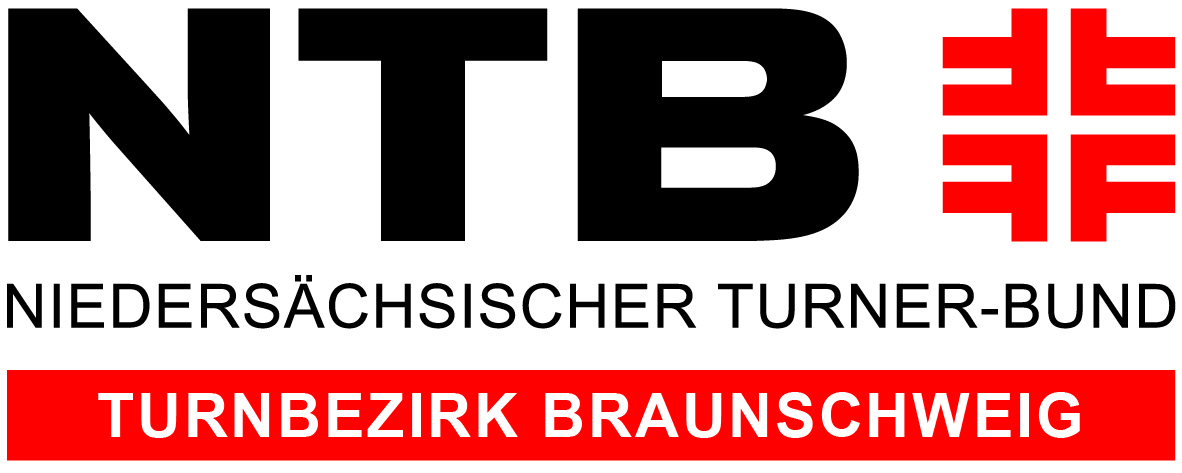 Meldebogen Trampolin für den 18.07.2021 in BarnstorfBezirks-Mannschafts-WettkampfBezirks-Mannschafts-MeisterschaftBezirks-Einzel-WettkampfBezirks-Einzel-MeisterscahftBitte alle Trainer und Betreuer angeben.Meldungen Bezirks-Mannschafts-Wettkampf (16,00 € pro Team)Die Reihenfolge der Namen einer Mannschaft entspricht der Startreihenfolge auf dem Wettkampf!Mannschaft 1:Mannschaft 2:Mannschaft 3:Mannschaft 4:Mannschaft 5:Mannschaft 6:Meldungen Bezirks-Mannschafts-Meisterschaft (20 € pro Team)Die Reihenfolge der Namen einer Mannschaft entspricht der Startreihenfolge auf dem Wettkampf!Mannschaft 1:Mannschaft 2:Mannschaft 3:Mannschaft 4:Mannschaft 5:Mannschaft 6:Meldungen Bezirks-Einzel-Wettkampf (4,00 € pro Sportler)Sportler, die bereits für eine Mannschaft gemeldet sind, brauchen hier nicht eingetragen werden!Meldungen Bezirks-Einzel-Meisterschaft (7,00 € pro Sportler)Sportler, die bereits für eine Mannschaft gemeldet sind, brauchen hier nicht eingetragen werden!Verein:TrainerNameVornameTrainer 1:Trainer 2:Trainer 3:Trainer 4:Trainer 5:	Trainer 6:Trainer 7:KampfrichterNameVornameLizenzKampfrichter 1Kampfrichter 2Kampfrichter 3Kampfrichter 4Voraussichtliche/Geplante/Geschätzte Anzahl Zuschauer (Personen ohne Funktion)NameVornameJahrgangPflicht (mind. P3)anderer Verein?NameVornameJahrgangPflicht (mind. P3)anderer Verein?NameVornameJahrgangPflicht (mind. P3)anderer Verein?NameVornameJahrgangPflicht (mind. P3)anderer Verein?NameVornameJahrgangPflicht (mind. P3)anderer Verein?NameVornameJahrgangPflicht (mind. P3)anderer Verein?NameVornameJahrgangDTB-IDPflichtVerein?NameVornameJahrgangDTB-IDPflichtVerein?NameVornameJahrgangDTB-IDPflichtVerein?NameVornameJahrgangDTB-IDPflichtVerein?NameVornameJahrgangDTB-IDPflichtVerein?NameVornameJahrgangDTB-IDPflichtVerein?NameVornameJahrgangPflicht (mind. P3)NameVornameJahrgangDTB-IDPflicht